Sample Risk Resume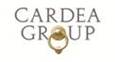 PROFESSIONAL EXPERIENCE123 Investors, New York, NY	                        				         	          		xxxx–Present Senior Quantitative AnalystResponsible for all risk and quantitative analysis within the Hedge Fund Investments team.  Developed, analyzed, and maintained models that quantified sources of risk for a top quartile $2B portfolio.Designed the risk management framework for the Hedge Fund Team.  This framework installed guidelines related to portfolio, strategy, and individual position risks.Created performance attribution analytics to understand sector allocation and security selection effects.Prepared and presented risk updates to the parent insurance company on a quarterly basis.ABC Investment Group, New York, NY					     		    xxxx –xxxxRisk Analyst Developed and maintained proprietary portfolio optimization, modeling, and risk analytics.  This quantitative risk management toolkit was used to construct and manage customized institutional mandates.Interacted with the sales and investor relation teams to service clients.  This included demoing the portfolio construction process during client meetings and producing client reports on a monthly basis. Designed automated daily risk and performance reports for client distribution, counterparties, and the portfolio managers.  123 Capital Management, New York, NY				           			    xxxx –xxxxQuantitative Research Associate 				                          		                 xxxx –xxxxDeveloped asset allocation models for a multi-billion dollar hedge fund portfolio.  Integrated financial and economic data to tactically add and reduce risk across a multi-asset class universe.Collaborated with developers on the IT team to construct an exposure aggregation system.  This included formulating asset class specific metrics and testing system outputs for accuracy. Created a regression based CVaR/VaR system to monitor 120+ hedge fund investments.Senior Data Analyst 					                                        	                 xxxx –xxxxSupported senior investment team members by creating screening tools for analysts and by monitoring geographic/asset class exposures for portfolio managers.Conducted research on economic and market data for the emerging markets team.EDUCATIONABC College, School of Business 		                             		  		    xxxx –xxxx Master of Business Administration, Finance; GPA 3.8State University 				 	           			     		    xxxx –xxxxBachelor of Science in Economics; GPA 3.5TECHNICAL QUALIFICATIONS Excel, VBA, MATLAB, R, PowerPoint, Word, Access, Bloomberg, Morningstar Direct